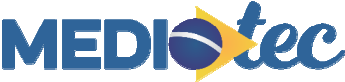 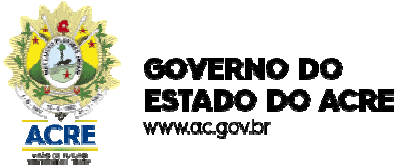 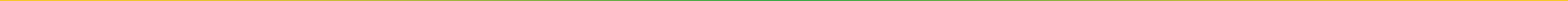 PROCESSO SELETIVO SIMPLIFICADO Nº 016/2022 PRONATEC/NOVOS CAMINHOS MEDIADOR DE APRENDIZAGEM MENSALISTAANEXO II FICHA DE INSCRIÇÃOPROCESSO SELETIVO SIMPLIFICADO - Nº 016/2022 PRONATEC/NOVOS CAMINHOS(Comprovante de inscrição – Via da Comissão)PROCESSO SELETIVO SIMPLIFICADO – Nº 016/2022 PRONATEC/NOVOS CAMINHOS(Comprovante de inscrição – Via do Candidato)RUA RIACHUELO nº 138 – BAIRRO JOSÉ AUGUSTO – CEP:69.900-809 RIO BRANCO – ACRE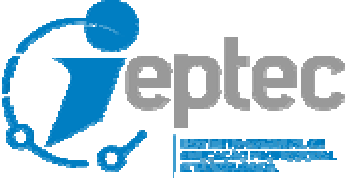 E-MAIL: gabinete.ieptec@gmail.comDADOS DO CANDIDATODADOS DO CANDIDATODADOS DO CANDIDATODADOS DO CANDIDATONOME:NOME:NOME:NOME:RG:RG:CPF:CPF:DATA DE NASCIMENTO:DATA DE NASCIMENTO:TELEFONE:TELEFONE:PORTADOR DE DEFICIENCIA: (	) NÃO	(	) SIM - QUAL:PORTADOR DE DEFICIENCIA: (	) NÃO	(	) SIM - QUAL:PORTADOR DE DEFICIENCIA: (	) NÃO	(	) SIM - QUAL:PORTADOR DE DEFICIENCIA: (	) NÃO	(	) SIM - QUAL:DADOS DA INSCRIÇÃODADOS DA INSCRIÇÃODADOS DA INSCRIÇÃODADOS DA INSCRIÇÃOMUNICÍPIOCARGO E CURSOCÓDIGOCARGA HORÁRIALOCAL E DATA 		 	 /	/	.LOCAL E DATA 		 	 /	/	.LOCAL E DATA 		 	 /	/	.LOCAL E DATA 		 	 /	/	.Assinatura do candidato (a)Assinatura do candidato (a)Assinatura da mesa receptoraAssinatura da mesa receptoraDADOS DO CANDIDATODADOS DO CANDIDATODADOS DO CANDIDATODADOS DO CANDIDATONOME:NOME:NOME:NOME:RG:RG:CPF:CPF:DATA DE NASCIMENTO:DATA DE NASCIMENTO:TELEFONE:TELEFONE:PORTADOR DE DEFICIENCIA: (	) NÃO	(	) SIM - QUAL:PORTADOR DE DEFICIENCIA: (	) NÃO	(	) SIM - QUAL:PORTADOR DE DEFICIENCIA: (	) NÃO	(	) SIM - QUAL:PORTADOR DE DEFICIENCIA: (	) NÃO	(	) SIM - QUAL:DADOS DA INSCRIÇÃODADOS DA INSCRIÇÃODADOS DA INSCRIÇÃODADOS DA INSCRIÇÃOMUNICÍPIOCARGO E CURSOCÓDIGOCARGA HORÁRIALOCAL E DATA 		 	 /	/	.LOCAL E DATA 		 	 /	/	.LOCAL E DATA 		 	 /	/	.LOCAL E DATA 		 	 /	/	.Assinatura do candidato (a)Assinatura do candidato (a)Assinatura da mesa receptoraAssinatura da mesa receptora